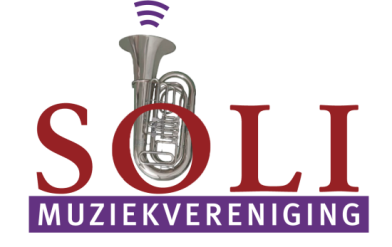 Steun Muziekvereniging SoliVul dit formulier in of geef deze aan vrienden of bekenden die Soli een warm hart toedragen.Hiermede schrijft ondergetekende zich in als vriend van Muziekvereniging Soli.Datum	2 april 2016Voornaam: Achternaam: Adres: Postcode: Woonplaats: Telefoon nummer:	Emailadres:		Jaarlijks zal ik een bedrag van €  aan Soli doneren.Machtiging muziekvereniging SoliOndergetekende wordt vooraf op de hoogte gebracht van het moment waarop de afschrijvingen bij benadering zullen plaatsvinden. Ondergetekende verleent tot wederopzegging machtiging aan Muziekvereniging Soli te Santpoort om van zijn/haar ondergenoemde  rekening bedragen af te schrijven wegens donaties. Naam:   Geboortedatum: Banknummer: Naam en voorletters rekeninghouder:  Adres: Postcode: Plaats: Ondergetekende verklaart zich akkoord met de regeling zoals hierboven is vermeld. Datum: 2 april 2016		Handtekening: Compleet ingevuld kunt u dit formulier mailen naar secretariaat@soli.nl, of aan iemand van het bestuur overhandigen.